REGULAMIN KONKURSUPN. „AKTYWNY SENIOR”OGÓLNE INFORMACJE§1Organizatorem Konkursu „Aktywny Senior”, zwanego dalej „Konkursem”, jest Stowarzyszenie Bez Barier w Zakliczynie, zwane dalej „Organizatorem”.§21. W ramach Konkursu zostanie wyłonionych 12  najaktywniejszych Seniorów zamieszkujący na terenie Gminy Zakliczyn. 2.  W rozumieniu niniejszego Regulaminu, kandydat (Senior)  jest osobą, która ukończyła 55 lat w dniu zgłoszenia kandydata.CELE KONKURSU§31.Celem Konkursu jest wyróżnienie seniorek i seniorów podejmujących działania na rzecz środowiska lokalnego oraz integracji międzypokoleniowej w Gminie Zakliczyn.2. Konkurs realizowany jest w ramach zadania pt. „Akademie dla Aktywnych Seniorów  w Gminie Zakliczyn”  finansowanego przez Województwo Małopolskie i Gminę Zakliczyn. ZAŁOŻENIA KONKURSU§4Konkurs adresowany jest do osób fizycznych (grup osób), organizacji pozarządowych, podmiotów wymienionych w art. 3 ust. 3 ustawy z dnia 24 kwietnia 2003 roku o działalności pożytku publicznego i o wolontariacie (Dz. U. z 2019 r. poz. 688 z późn. zm.) oraz instytucji publicznych z terenu Gminy Zakliczyn, zwanych dalej „Zgłaszającym”.§5Zgłaszający może przedstawić po jednym kandydacie z danej miejscowości w następujących kategoriach:Kultura, oświata, nauka i sztukaWolontariat – społecznikMoje hobby.2. Dopuszcza się zgłoszenie przez zgłaszającego więcej niż jednego kandydata, w przypadku zbyt małej ilości zgłoszeń z danej miejscowości w Gminie Zakliczyn.   §6Zgłaszający (osoba fizyczna) nie może nominować własnej kandydatury.§7Warunkiem zgłoszenia do Konkursu jest złożenie formularza zgłoszeniowego, który stanowi załącznik Nr 1 do niniejszego Regulaminu, wraz z wymaganymi oświadczeniami.§8Do zgłoszenia o którym mowa w § 7 należy dołączyć następujące oświadczenia:1) oświadczenie kandydata o wyrażeniu zgody na udział w Konkursie, o wyrażeniu zgody na przetwarzanie danych osobowych na potrzeby Konkursu, o wyrażeniu zgody na publikację wizerunku w materiałach promujących Konkurs, w tym w wydanym kalendarzu ściennym.Wzór oświadczenia stanowi załącznik nr 2 do niniejszego regulaminu,2) oświadczenie zgłaszającego o wyrażeniu zgody na przetwarzanie danych osobowych na potrzeby Konkursu Wzór oświadczenia stanowi załącznik nr 2 do niniejszego regulaminu,3) oświadczenie kandydata o ukończeniu 55 lat. Wzór oświadczenia stanowi załącznik nr 3 do niniejszego regulaminu.§91.Podpisany formularz zgłoszeniowy, o którym mowa w §7, wraz z wymaganymi załącznikami, należy przesłać z dopiskiem „Konkurs – AKTYWNY SENIOR” (w tytule wiadomości elektronicznej lub na kopercie) w formie elektronicznej (skan + wersja elektroniczna zgłoszenia) na adres  bezbarier.biuro@gmail.com 2. Dopuszcza się zgłoszenia za pośrednictwem poczty na adres Stowarzyszenie Bez Barier  (32-840 Zakliczyn ul. Spokojna 1) lub dostarczenie zgłoszenia osobiście w biurze  Stowarzyszenia Bez Barier ul. Spokojna 1 pok.7 §10Zgłoszenia należy przekazać w terminie do 25 października 2019 roku.  W przypadku zgłoszenia za pośrednictwem poczty decyduje data stempla pocztowego.POSTĘPOWANIE KONKURSOWE§11Konkurs przygotowuje i przeprowadza Organizator przy pomocy Kapituły Konkursowej.§12Kapitułę Konkursową powołuje Organizator. W skład Kapituły wchodzą:1)Przewodniczący – Burmistrz Gminy Zakliczyn lub wskazany przez niego Przedstawiciel2)Zastępca Przewodniczącego – Prezes SPON „Bez Barier” 3) Członek – Sekretarz Gminy Zakliczyn lub wskazany  przez niego przedstawiciel,4) Członek – Prezes Klubu Seniora w Zakliczynie lub wyznaczony przez niego przedstawiciel,5) Członek – przedstawiciel organizacji nie powiązanej z realizacją zadania „Akademie dla Aktywnych seniorów w Gminie Zakliczyn”,6) Członek – przedstawiciel mediów  nie powiązany z realizacją zadania „Akademie dla Aktywnych seniorów w Gminie Zakliczyn”7) Sekretarz – przedstawiciel Organizatora.  §13Postępowanie Konkursowe obejmuje dwa etapy.§141. W pierwszym etapie Organizator dokona formalnej oceny zgłoszeń, uwzględniając następujące kryteria.  1) Terminowość zgłoszenia; 2) Kompletność wymaganych dokumentów, w tym prawidłowość wypełnienia formularza.2. Zgłoszenia niekompletne lub złożone po terminie nie będą brane pod uwagę na dalszych etapach. §151. W drugim etapie Kapituła Konkursowa dokona merytorycznej oceny zgłoszeń, które przeszły pozytywnie ocenę formalną, uwzględniając następujące kryteria:1) postawa, działanie lub inicjatywa kandydata wpływająca na lokalną społeczność 2) otwartość kandydata na współpracę,3) wyróżniająca się postawa kandydata w swoim środowisku,4) zauważalny wpływ działalności kandydata na społeczność seniorów lub społeczność lokalną.2. Ocena o której mowa w ust. 1, zostanie dokonana odpowiednio według zgłoszenia w danej kategorii o której mowa w §5.3. Kapituła Konkursowa wyłoni do12 kandydatów w trzech kategoriach Konkursu.WYNIKI KONKURSU§16Wyniki Konkursu zostaną ogłoszone w terminie do 17 listopada 2019 roku. Laureaci zostaną Konkursu poinformowani telefonicznie lub pisemnie o wyborze ich kandydatur. NAGRODY§171. Nagrodą w Konkursie jest udział laureatów w profesjonalnej sesji zdjęciowej, z której wizerunki wykorzystane będą do wydania specjalnego kalendarza na 2020  oraz tytuł odpowiednio do płci laureatów „Aktywna Seniorka 2019 ” i „Aktywny Senior 2019 ”. 2. Organizator zapewnia bezpłatny udział laureatów w sesji zdjęciowej, w tym opiekę wizażystki, fryzjera oraz fotografa. Termin sesji ustalany będzie z laureatami telefonicznie. Sesja przeprowadzona będzie w Zakliczyńskim Centrum Kultury. 3.Kapituła Konkursowa może podjąć decyzję o przyznaniu dodatkowych wyróżnień w poszczególnych kategoriach.WRĘCZENIE NAGRÓD§181. Wręczenie pamiątkowych dyplomów nastąpi podczas imprezy SENIORIADA.  O miejscu i terminie wręczenia pamiątkowych dyplomów zgłaszający i kandydaci zostaną powiadomieni telefonicznie, mailowo lub pisemnie.2. Informacja, o której mowa w ust. 1, zostanie także podana na stronie internetowej Organizatora, Gminy Zakliczyn i portalu informacyjnego zakliczyninfo.pl.POSTANOWIENIE KOŃCOWE§19Organizator ma prawo do weryfikacji i potwierdzenia danych zawartych w zgłoszeniach.§20Lista kandydatów oraz zgłaszających może być upubliczniona – z wyłączeniem danych osobowych – przez Organizatora, na co kandydat i zgłaszający wyrażają zgodę poprzez przystąpienie do Konkursu.§21Organizator zamieści imiona i nazwiska kandydatów w materiałach promujących Konkurs, komunikatach medialnych oraz w specjalnym kalendarzu ściennym na 2020 rok. §22Organizator zastrzega sobie prawo do:1) zmiany postanowień niniejszego Regulaminu,2) wyłonienie mniejszej liczby laureatów w przypadku zbyt małej ilości zgłoszeń.§23Biorąc udział w Konkursie kandydat oraz zgłaszający akceptują niniejszy Regulamin.§24Organizator nie pokrywa kosztów związanych z udziałem w Konkursie (w tym zgłoszeń) §25Organizator nie ponosi odpowiedzialności za wszelkie nieprzewidziane zdarzenia losowe które mogą zaistnieć w związku z organizacją Konkursu.§26Sprawy nieujęte w niniejszym Regulaminie oraz kwestie sporne rozstrzyga Organizator.Zakliczyn dn. 23.09.2019 Sporządziła Ewa Jóźwiak 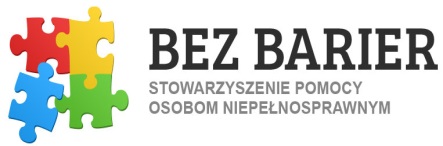 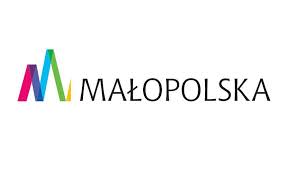 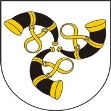 Miasto i Gmina Zakliczyn